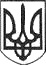 РЕШЕТИЛІВСЬКА МІСЬКА РАДАПОЛТАВСЬКОЇ ОБЛАСТІРОЗПОРЯДЖЕННЯ16 січня  2019 року   			                                                              № 15Керуючись пп.1 п. „а” ст. 32 Закону України „Про місцеве самоврядування в Україні”, листом Департаменту освіти  і  науки Полтавської облдержадміністрації від 06.12.2018 № 453 „Про проведення ІІІ етапу Всеукраїнських учнівських олімпіад у 2018-2019 навчальному році”, беручи до уваги та наказ директора Решетилівської гімназії ім. І.Л. Олійника від 09.01.2019 № 6 „Про участь у ІІІ (обласному) етапі Всеукраїнських учнівських олімпіад з економіки,  українська  мови  та   літератури,    німецької  мови  та  математики у 2018-2019 н.р.”ЗОБОВ’ЯЗУЮ:         1. Відділу бухгалтерського обліку, звітності та адміністративно-господарського забезпечення виконавчого комітету Решетилівської міської ради  забезпечити оплату витрат на відрядження Веденьовій Тетяні Юріївні, Бойко Тетяні Петрівні, вчителям  Решетилівської  гімназії   ім. І.Л. Олійника,  керівникам  команди,  які відряджаються  з   учнями    закладу - Михайленко Яною, Ступою Оксаною, Галасли Сергієм та Пархоменко Валентині Володимирівні,    вчителю     Решетилівської    гімназії    ім.  І.Л. Олійника  -  у   якості члена     обласного    журі,   які    відряджаються   19   січня    2019 року     (м. Полтава)   до  Полтавського     обласного   інституту   післядипломної   освіти ім. М.В. Остроградського для участі у ІІІ (обласному) етапі Всеукраїнської олімпіади з економіки, української мови та літератури, після повернення та оформлення авансового звіту, у порядку та строки передбачені законодавством України.         2. Контроль за виконанням розпорядження залишаю за собою. В.о. міського голови 		                                           Ю.С. ШинкарчукПро відшкодування витратна відрядження